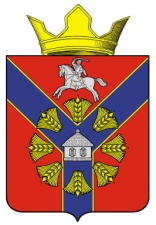 СОВЕТБУКАНОВСКОГО СЕЛЬСКОГО ПОСЕЛЕНИЯКУМЫЛЖЕНСКОГО МУНИЦИПАЛЬНОГО РАЙОНАВОЛГОГРАДСКОЙ ОБЛАСТИТретьего созыва                                                        РЕШЕНИЕ  09 февраля  2016 г.                                                                                № 1/2-С«О приобретении отвала коммунального механическогона содержание автомобильных дорог общего пользования местного значения Букановского сельского поселения»             В соответствии с Федеральным законом № 131-ФЗ от 06 октября 2003 г. «Об общих принципах организации местного самоуправления в Российской Федерации», решением Совета Букановского сельского поселения № 18/5-С от 03 декабря 2013 г. «О создании муниципального дорожного фонда Букановского сельского поселения и утверждения Положения о порядке формирования и использования муниципального дорожного фонда Букановского сельского поселения», в целях содержания дорог общего пользования местного значения  Букановского сельского поселения в надлежащем виде, проведения расчистки от снега дорожного полотна в зимний период, Совет Букановского сельского поселения,-РЕШИЛ:          1. Разрешить администрации Букановского сельского поселения приобрести отвал коммунальный механический на содержание автомобильных дорог общего пользования местного значения Букановского сельского поселения для проведения расчистки от снега дорожного полотна в зимний период.           2. Настоящее решение вступает в силу с момента его обнародования путем размещения на информационном стенде в Букановской сельской библиотеке имени А.В.Максаева. Глава Букановскогосельского поселения                                                                                            Е.А.Кошелева 